Dilations Homework - Honors						Name: _____________________Graph and label each figure and its image under the given reflection.  Write the rule using formal notation.1) Dilate QRS if Q(-1, 0), R(-1, 2), S(-2, 1)		     2) Dilate TRK if T(-1, -2), R(1, 0), K(0, 1)
by a magnitude of 2 from the origin.			     by a magnitude of 3 from the origin.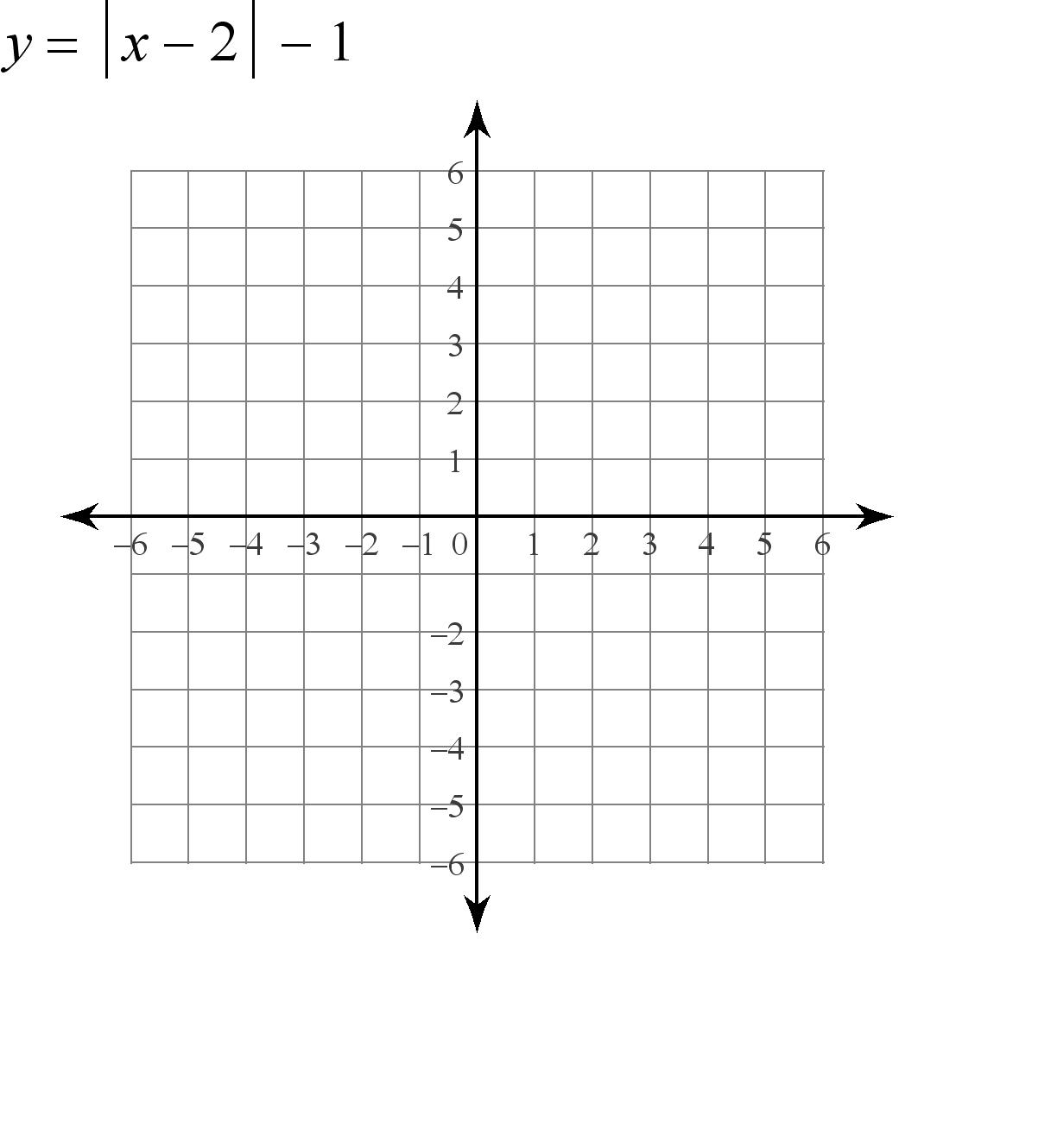 					Q’ ______						    T’ ______
					R’ ______						    R’ ______					S’ ______						    K’ ______					Rule:  _________					   Rule:  _________3) Dilate XYZ if X(-4, 0), Y(-4, 3), Z(-2, -2)		     4) Dilate IBM if I(2, -4), B(1, 2), M(4, 1)
by a magnitude of    from the origin.		     by a magnitude of    from the origin.					X’ ______						    I’ ______
					Y’ ______						    B’ ______					Z’ ______						    M’ ______					Rule:  _________					   Rule:  _________Determine the scale factor that was used to dilate the following figures.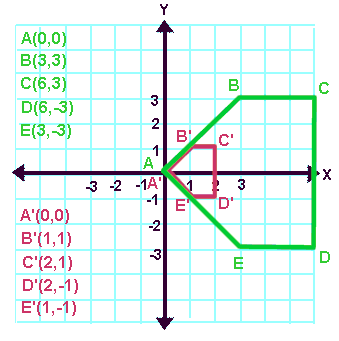 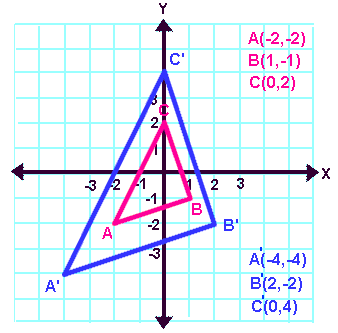 5) 		6)					     6)Scale Factor: ______________				Scale Factor: ______________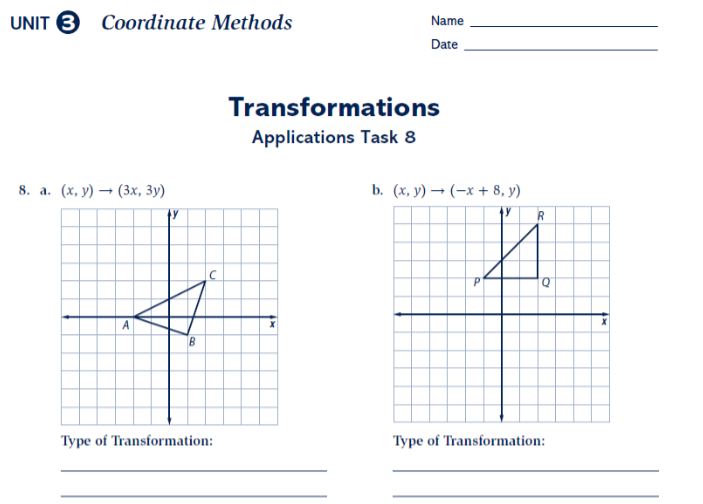 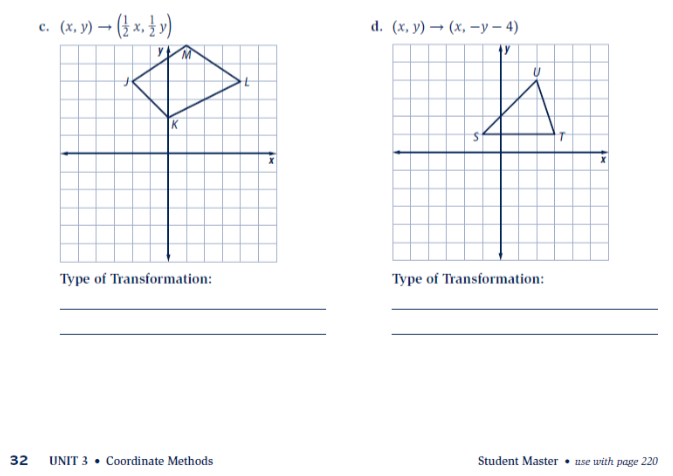 